ZBR Urząd Gminy Osieczna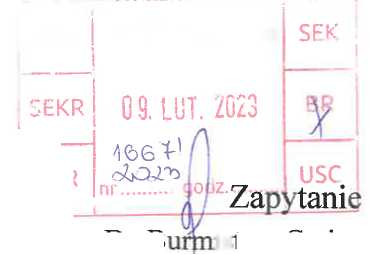 Świerczyna 09.02.2023 r.Do Burmistrza Gminy Osieczna.W dniu 1 stycznia 2020 r. rozpoczął działalność Gminny Zakład Komunalny Sp. z o. o.w Osiecznej. 31 grudnia 2022r minął 3 rok jego działalności.Jaki dochód uzyskał w trzecim roku swojej działalności z wyszczególnieniem z jakich
źródeł Zakład Komunalny ?Jakie wydatki poniósł w trzecim roku działalności Zakład Komunalny z
wyszczególnieniem na następujące grupy:energia elektryczna,wynagrodzenia,czynsz,chemia do uzdatniania ścieków,sprzęt BHP,szkolenie BHP pracowników,odzież roboczą,oprogramowanie księgowe,artykuły biurowo-papiernicze,kosiarkę i kosę spalinową,drobne narzędzia i urządzenia,wynajęcie wozu asenizacyjnego,odczyt wodomierzy,wysyłanie faktur i korespondencji papierowej,monitoring pracy pompowni,naprawę pompy,ubezpieczenie pojazdu służbowego - Bus,podatek od nieruchomości,opłata do Wód Polskich,serwis oprogramowania + strona internetowa,opłata skarbowa,opłata sądowa,wynajem narzędzi,telefony służbowe,prowizja bankowa,odsetki,paliwo,badanie ścieków i osadu,wywóz nieczystości,oraz inne jeżeli takowe występują.3. Jakie kwoty stanowią przychody i koszty w roku 2022 z działalności Gminnego Zakładu
Komunalnego ?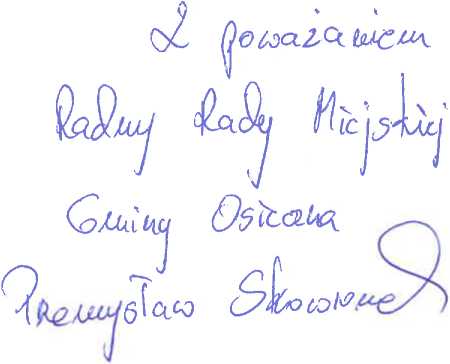 